3.1.7. Формирование основ социальной навигации и безопасного поведенияФормирование основ безопасного поведения ребёнка-дошкольника»1. Актуальность проблемы формирования ОБЖ в дошкольном возрасте2. Принципы организации психолого-педагогической работы3. Создание условий для ознакомления детей с основами безопасности4. Средства ознакомления детей с основами безопасности5. Деятельностный подход при ознакомлении детей с основами безопасности6. Методы ознакомления детей с основами безопасности7. Взаимодействие с родителямиАктуальность проблемы формирования ОБЖ в дошкольном возрастеОбщеизвестно, что детство это уникальный период в жизни человека, именно в это время формируется здоровье, происходит становление личности. Опыт детства во многом определяет взрослую жизнь человека. В начале пути рядом с беззащитным и доверчивым малышом находятся самые главные люди в его жизни - это родители и воспитатели. Благодаря их любви и заботе, эмоциональной близости и поддержке, ребёнок растет и развивается, у него возникает доверие к миру и окружающим его людям. Мы с вами желаем нашим детям счастья. И все наши попытки уберечь их от бед и невзгод продиктованы этим.Мы хотим, чтобы их жизнь была умной и праздничной, наполненной богатым содержанием, солнечной и удачливой. Но главное - научить их быть счастливыми. Сегодня реальность такова, что в современном мире никто не застрахован ни от социальных потрясений, ни от стихийных бедствий, ни от экологических катаклизмов, ни от роста преступности, ни от экономической нестабильности. К сожалению наша ментальность «игнорирует» бесценность человеческой жизни, поэтому «сверхзадача» состоит в том, чтобы дети поняли: человеческий организм - сложное, но в высшей степени хрупкое создание природы, и себя, свое здоровье, свою жизнь надо уметь беречь и защищать.Об актуальности данной темы можно говорить много и все будет главное. Как сберечь здоровье детей? Как помочь разобраться в многообразии жизненных ситуаций? Как научить помогать друг другу? Проанализировав понятия «экстремальный», «безопасность», мы поймем: то, что для взрослого не является проблемной ситуацией, для ребёнка может стать таковой. Особую тревогу мы испытываем за маленьких беззащитных граждан - дошколят. С первых лет жизни любознательность ребёнка, его активность в вопросах познания окружающего, поощряемая взрослым, порой становится небезопасным для него. Формирование безопасного поведения неизбежно связано с целым рядом запретов. При этом взрослые люди, любящие и опекающие своих детей, порой сами не замечают, как часто они повторяют слова: «не трогай», «отойди», «нельзя». Или, напротив, пытаются объяснить что-либо путем долгих и не всегда понятных детям наставлений. Все это дает обратный результат.Те, кто проработал долгое время в детском саду, отмечают, что дети стали несамостоятельными, безынициативными, не могут принимать самостоятельно решение, не знают, к кому обратиться за помощью, не умеют принимать правильное решение в экстремальных ситуациях, не знают правила поведения по технике безопасности. Трудно не согласиться с мнением многих педагогов, что нельзя растить детей «отчужденных» от жизни на данном этапе. Главная цель по воспитанию безопасного поведения у детей - дать каждому ребенку основные понятия опасных для жизни ситуаций и особенностей поведения в них. Безопасность-это не просто сумма усвоенных знаний, а умение правильно вести себя в различных ситуациях.Итак, актуальность темы – «Безопасность дошкольников» обусловлена объективной необходимостью информирования детей о правилах безопасного поведения, приобретения ими опыта безопасного поведения в быту, важностью целенаправленной деятельности в этой области.На данном этапе, в соответствии с ФГТ (одним из направлений развития является «Социально-личностное развитие», и в это направление входит такая образовательная область как «Безопасность»).Содержание образовательной области "Безопасность" направлено на достижение целей формирования основ безопасности собственной жизнедеятельности и формирования предпосылок экологического сознания (безопасности окружающего мира) через решение следующих задач:- формирование представлений об опасных для человека и окружающего мира природы ситуациях и способах поведения в них;- приобщение к правилам безопасного для человека и окружающего мира природы поведения;- передачу детям знаний о правилах безопасности дорожного движения в качестве пешехода и пассажира транспортного средства;- формирование осторожного и осмотрительного отношения к потенциально опасным для человека и окружающего мира природы ситуациям.Безопасность жизнедеятельности рассматривается как предупреждение потенциальной опасности. В понятие «безопасность жизнедеятельности в ДОУ» исследователи включают охрану жизни и здоровья детей, обеспечение безопасных условий труда сотрудников ДОУ, защиту от экологических катастроф и терроризма.Обеспечение безопасности жизнедеятельности детей в ДОУ заключается в формировании у них основных понятий об опасностях, выработке умений прогнозировать их последствия, правильно оценивать свои возможности и принимать обоснованные решения безопасного поведения в различных ситуациях.Понятие безопасности в ДОУ ранее включало в себе следующие аспекты: охрана жизни и здоровья детей, обеспечение безопасных условий труда сотрудников ДОУ. Но современный мир изменил подход к проблеме безопасности, в неё вошли и такие понятия как экологическая катастрофа и терроризм.В некоторых странах, таких как Англия, Япония и Финляндия, школьное обучение ребёнка безопасности постепенно отошло на второй план. Стало ясно, ребенка надо учить, прежде всего, в семье и детском саду. В Финляндии, например, родителей, дети которых ходят в детский сад, собирают, им показывают слайды правильного и неправильного поведения детей на дороге и просят в течение очередного месяца отрабатывать с детьми во время движения по улице ту или иную, необходимую для дороги, привычку. Например, одну из важнейших - обязательно приостановиться перед шагом с тротуара на проезжую часть или всегда переходить с бега на шаг и переходить дорогу только размеренным шагом и т.д.В период дошкольного детства происходит интенсивное освоение мира как взаимосвязанного и взаимозависимого ценностного мира природы, социума и человека; идет процесс познания ценностей и смыслов жизни, формирования основ безопасного поведения.Социализация - это вхождение в мир людей, в систему социальных связей. Доктор педагогических наук профессор С.А. Козлова в «Концепции социализации ребенка» говорит: «Процесс социализации совпадает с нравственным воспитанием. Он включает в себя усвоение знаний, формирование отношений, преображения в практике адекватного поведения».Социальное развитие - многоаспектное явление, включающее и процесс приобщения к основам безопасности жизнедеятельности. В этом плане актуальны задачи, связанные не только с сообщением знаний о безопасности жизнедеятельности и выработке умений адаптироваться в различных ситуациях, но и формированием осознанного отношения к принятию имеющихся и сложившихся в обществе ценностей. Социальное развитие предполагает познание ребёнком сверстника и взрослого, сформированность коммуникативных навыков. Оно характеризуется уровнем освоения детьми различных норм и правил поведения. По мере освоения таких правил и норм дети старшего дошкольного возраста начинают регулировать свое поведение. Усвоение норм и правил, стремление следовать образцам позволяют ему легко «врасти» в ту культуру, в которой он живет. Внутреннее эмоциональное отношение ребёнка к окружающей действительности формируется из его практических взаимодействий с этой действительностью, и новые эмоции возникают и развиваются в процессе его чувственно-предметной деятельности.Решить поставленные задачи и достичь данного результата возможно при осуществлении компетентностного подхода. («компетентности» - как характеристики личности, обладающей набором определенных компетенций в зависимости от вида деятельности или сферы активности индивида набор компетенций разный, к тому же их качество и количество на разных возрастных этапах развития людей различных социальных групп отличается.)Принципы организации воспитательно-образовательной работыПрежде чем начать работу, необходимо соблюдать следующие принципы организации работы.• Принцип полноты. Содержание работы должно быть реализовано по всем разделам. Если какой-либо раздел выпадает из рассмотрения, то дети оказываются не защищенными от представленных в нем определенных источников опасности.• Принцип системности. Работа должна проводиться системно, в течение года при гибком распределении содержания перспективного плана в течение дня. Необходимо иметь в виду, что тематический недельный план не может предвосхищать все спонтанно возникающие ситуации и возникающие вопросы.• Принцип учета условий городской и сельской местности. Известно, что городские и сельские дошкольники имеют разный опыт взаимодействия с окружающей средой. Т.е. у каждого ребёнка существует свои опыт осознания источников опасности, что определяется условиями проживания и семейным воспитанием. Хочу такой сайтХочу такой сайт• Принцип возрастной адресованности. При работе с детьми разного возраста содержание обучения выстраивается последовательно от простого к сложному.• Принцип интеграции. Работу по воспитанию безопасного поведения ребёнка-дошкольника необходимо проводить во всех видах детской деятельности, часто исподволь, естественно и органично интегрировать в целостный педагогический процесс.• Принцип преемственности взаимодействия с ребенком в условиях дошкольного учреждения и в семье. Педагог и родитель в вопросах безопасности ребёнка должны придерживаться единой концепции, действовать сообща, дополняя друг друга.Создание условий для ознакомления детей с основами безопасности• Воспитательная среда: необходимо создание атмосферы душевного тепла и эмоционального благополучия, и в которой ребёнок будет чувствовать себя уверенным, устойчивым к стрессам.• Предметная среда: В первую очередь это безопасная среда, в которой имеется место, для ознакомления ребёнка с основами безопасности (альбомы, дидактические игры, книги, макеты, различные виды театра, атрибуты для сюжетно-ролевых игр и пр.). Игровое пространство необходимо обогатить элементами, стимулирующими познавательную активность дошкольника. Необходима интеграция с другими образовательными областями, что способствует формированию у детей интеллектуальный потенциал, формирует такие жизненно важные качества, как, как находчивость, самостоятельность, быстрота, ловкость, привычка к трудовому, умственному, физическому усилию, уверенность в своих действиях, развитие эмпатии.Средства ознакомления детей с основами безопасностиСамым важным средством ознакомления ребёнка с основами безопасности, служит сама социальная действительность. Она воздействует на ребёнка, и задача взрослого, находящегося рядом с малышом,  помочь накопить социальный опыт,  показать социальный мир "изнутри", помочь найти свое место в нем, быть активным участником.Другим, не менее важным средством являются предметы, окружающие ребёнка, созданные руками человека. Они разнообразны по свойствам, качествам и функциям. И задача педагога, привлечь внимание ребёнка к ним, создать условия безопасного взаимодействия с предметом, и только тогда, предмет, для каждого отдельного ребёнка станет средством познания мира. Важно добиваться от каждого ребёнка понимания им принципов работы того или иного прибора, безопасности его для окружающих, отсюда и проблемно-поисковая активность: для чего и почему? Со временем ребёнок самостоятельно выделяет опасность в окружающем.Еще одним средством ознакомления с основами безопасности является художественная литература. Она одновременно является источником знаний и описанием чьего-то опыта взаимодействия с окружающим. Для этого используются  произведения различных жанров: сказки, рассказы, стихи, пословицы, загадки. (Е. Хоринский «Спичка-невеличка», Б. Житков «Пожар в море», Л. Толстой «Пожар», «Пожарные собаки»; С. Маршак «Рассказ о неизвестном герое», «Пожар»; С. Маршак «Кошкин дом», «Колобок», «Приключения Буратино», К. Чуковский «Телефон», «Айболит», Н. Носов «Телефон"). Книжные иллюстрации также являются средством приобщения детей к основам безопасности.Деятельностный подход при ознакомлении детей с основами безопасностиДеятельность является одновременно условием и средством, обеспечивающим ребёнку возможность активно познавать окружающий его мир и самому становиться частью этого мира. В совместной деятельности взрослого и ребёнка происходит передача социального опыта: ребёнок может видеть и понимать какой опасности можно подвергнуться, не соблюдая правила безопасного поведения, и в то же время учится избегать опасных ситуаций. В деятельности ребёнок учится сопереживанию, переживанию, овладевает умением проявлять своё отношение и отражать это в поступках и на деле в разных опасных ситуациях. Деятельность даёт ребёнку возможность быть самостоятельным в познании мира.Рассмотрим виды деятельности, через которые ребёнок познает основы безопасного взаимодействия с окружающим.Итак игра. По определению А.Н. Леонтьева игра даёт ребёнку «доступные для него способы моделирования окружающей жизни, которые делают возможным освоение, казалось бы, недосягаемой для него действительности».Игра ребёнка является хорошим диагностическим материалом: в играх ребёнка отражаются наиболее значимые события, по ним можно проследить, что волнуют общество, какие опасности подстерегают ребёнка дома. От содержания игры зависят поступки детей в тех или иных ситуациях, их поведения, отношения друг к другу. Отражая в игре события окружающего мира, ребёнок как бы становится их участником, знакомится с миром, действуя активно. В игре дети в основном отображают то, что их особенно поразило, то неудивительно, что темой детских игр может стать яркое, но отрицательное явление или факт.В работе по формированию основ безопасного поведения воспитателю необходимо использовать все виды игр: словесно-наглядные, настольно-печатные, дидактические, сюжетно-ролевые, театрализованные игры.Через продуктивные виды деятельности, такие как рисование, лепка, аппликация, конструирование, дети отражают окружающую их действительность. Отражение, построенное на работе воображения, на отображении своих наблюдений, а также впечатлений, полученных через слово, картинку и другие виды искусства ребёнок-дошкольник рисование соединяет с игрой существует даже такой термин "игра-рисование" (Р.И. Жуковская), т.е. это такое состояние ребёнка, когда он, рисуя, видит себя участником того, что изображает. Девочки, рисуя ситуацию из сказки «Кошкин дом», видят в кошке себя. Мальчики, рисуя пожарных, изображают себя пожарными. От того, как ребёнок воспринимал социальные явления, какое у него сложилось отношение, будет зависеть характер изображения этих явлений, выбор цвета, расположение предметов на листе, их взаимосвязь. Итак «деятельность отражения» позволяет ребёнку с помощью фантазии вжиться в мир взрослых и познавать его, однако она не даёт ему возможности реально, практически участвовать в социальной жизни. Между тем именно участие в жизни взрослых, приобретение собственного опыта взаимоотношений с детьми не в процессе и по поводу, например, игры с ее спасительным «как будто», а при решении жизненно важных и значимых вопросов - и дают ребёнку возможность почувствовать себя равноправным членом человеческого сообщества.Познание окружающего у детей происходит через предметную деятельность, которая заключает в себе возможность познавать ближайшее окружение с помощью всей группы сенсорных чувств. Манипулируя с предметами, ребёнок узнает об их свойствах, качествах, а затем и назначении и функциях, овладевает операционными действиями. В окружении ребёнка должны быть предметы, с помощью которых он знакомится с правилами безопасного обращения с ними.Социальный опыт ребёнка обогащает освоение трудовой деятельности. Ребёнок, наблюдая за действиями взрослых, начинает подражать им, делая попытки подмести пол, полить цветы, постирать белье. По мере приобретения трудовых умений, ребёнок приобретает чувство уверенности, помноженное на знания безопасного взаимодействия с предметами, и это уменьшает опасность не выживания в отсутствии взрослых. Во время труда развиваются волевые качества, формируются умения прилагать усилия для достижения цели. И чем раньше он начнет испытывать удовольствие от своих трудовых усилий, тем оптимистичнее будет смотреть на мир, так как приобретет уверенность в своей способности преодолевать трудности.Через наблюдение ребёнком окружающего мира обогащается социальный опыт ребёнка. Что бы ни делал ребенок, он всегда наблюдает и все запоминает (поведение взрослых в опасных ситуациях, взаимоотношения с другими людьми). Процесс наблюдения у ребёнка всегда активен, даже если внешне эта активность выражается слабо. Именно наблюдение способствует миропониманию, формируют картину мира. Но к сожалению, в эту картину может войти и отрицательный опыт, и задача взрослых постараться расставить правильные приоритеты, если такой опыт все же был получен. Наблюдение окружающего может быть как пассивным, так и активным. И если ребёнок наблюдает за деятельностью, поступками, взаимоотношениями людей, участвуя в них (тушит подожженные листья, закрывает все краны с водой, прежде чем уйти куда-то, тушение зажженной свечи), то он включается и в общую эмоциональную атмосферу, наблюдая за тем, как взрослые выражают своё настроение, как радуются и грустят; перенимают социально принятые формы выражения чувств. Наблюдение стимулирует развитие познавательных интересов, рождает и закрепляет правила обращения с опасными предметами.Передача опыта от взрослого к ребёнку происходит через обучение. В процессе образовательной деятельности ребёнок имеет возможность приобретать знания под руководством взрослого человека, который организует сообщение знаний, и контролирует их усвоение детьми, вносит необходимую коррекцию, через беседы, чтение художественной литературы; экспериментирование и опыты; изобразительную и конструктивную деятельность.Таким образом, ребёнок знакомится с основами безопасности с помощью разнообразных средств. Именно они становятся источниками познания мира. Каждое средство важно само по себе, и во взаимосвязи с другими средствами, организованными в единый педагогический процесс.Методы ознакомления детей с основами безопасностиМетод сравнения. Метод сравнения помогает детям выполнять задания на группировку и классификацию.Метод моделирования ситуаций. Моделирование ситуаций дает ребёнку практические умения применить полученные знания на деле и развивает мышление, воображение и готовит ребёнка к умению выбраться из экстремальных ситуаций в жизни.Метод повторения. В непосредственно образовательной деятельности он выступает как ведущий метод или методический приём. Повторение приводит к появлению обобщений, способствует самостоятельному формулированию выводов, повышает познавательную активность.Экспериментирование и опыты. Экспериментальная деятельность даёт ребёнку возможность самостоятельно находить решение, подтверждение или опровержение собственных представлений. Ценность этого метода в том, что он даёт ребёнку возможность самостоятельно находить решение, подтверждение или опровержение собственных представлений.Игровые приемы. Повышают качество усвоения познавательного материала и способствуют закреплению чувств.Составление творческих рассказов способствует развитию творческого воображения, использование опыта, закреплению знаний.Взаимодействие с родителямиВ деле решения вопроса безопасности ребёнка не последнюю роль играют родители этого самого ребенка, которые должны быть примером и эталоном для малыша. В семье и детском саду должен соблюдаться принцип единства требований. И тут воспитателю очень важно помнить, прежде чем начинать работу с детьми по обучению их безопасному поведению, необходимо определить готовность к сотрудничеству с детским садом, а также уровень осведомленности родителей в этом вопросе. Для этого необходимо провести анкетирование и на основании полученных результатов строить работу с родителями.Важно добиться от родителей понимания того, что нельзя требовать от ребёнка выполнения какого-либо правила поведения, если они сами не всегда ему следуют. Их особая родительская ответственность заключается в том, чтобы дома было как можно меньше опасных ситуаций.Этот вопрос можно решить на родительском собрании, посвященном проблеме безопасности, совместными усилиями разработать план работы, затем стимулировать активное участие этих родителей в работе по профилактике безопасности через беседы, консультации, проекты, участие в досуговых мероприятиях по теме, участие в выставках рисунка, фотовыставках. Своевременно информировать родителей о тех или иных мероприятиях в группе, ДОУ, городских мероприятиях.Итак, можно сказать, что вопрос формирования основ безопасности жизнедеятельности является актуальным. Это, прежде всего, связано с потребностью общества в социально адаптированной личности. Неопределенность современной окружающей среды требует не только высокую активность человека, но и его умения, способности адекватного поведения. Дошкольный возраст - период впитывания, накопления знаний. Важно не только оберегать ребёнка от опасности, но и готовить его встрече с возможными трудностями, формировать представление о наиболее опасных ситуациях, о необходимости соблюдения мер предосторожности, прививать ему навыки безопасного поведения в быту совместно с родителями, которые выступают для ребёнка примером для подражания.Образовательная программа дошкольного образования МБДОУ   ПГО № 40Задачи образовательной области «Социально-коммуникативное развитие»Задачи образовательной области «Социально-коммуникативное развитие»от 1 года до 2-х летот 2-х лет до 3-х летсоздавать условия для благоприятной адаптации ребенка к ДООподдерживать пока еще непродолжительные контакты со сверстниками, интерес к сверстникуформировать элементарные представления: о себе, близких людях, ближайшем предметном окружении;создавать условия для получения опыта применения правил социального взаимодействияподдерживать эмоционально-положительное состояние детей в период адаптации к ДОО;поддерживать доброжелательные взаимоотношения детей, развивать эмоциональную отзывчивость в ходе привлечения к конкретным действиям помощи, заботы, участия;формировать первичные представления ребенка о себе, о своем возрасте, поле, о родителях (законных представителях) и близких членах семьиразвивать игровой опыт ребенка, помогая детям отражать в игре представления об окружающей действительностиформировать элементарные представления о людях (взрослые, дети), их внешнем виде, действиях, одежде, о некоторых ярко выраженных эмоциональных состояниях (радость, грусть), о семье и ДООСодержание образовательной области «Социально-коммуникативное развитие»Содержание образовательной области «Социально-коммуникативное развитие»от 1 года до 2-х летот 2-х лет до 3-х летДля благоприятной адаптации к ДОО педагог обеспечивает эмоциональный комфорт детей в группе; побуждает детей к действиям с предметами и игрушками, поддерживает потребность в доброжелательном внимании, заботе, положительных отзывах и похвалы со стороны взрослых. Использует разнообразные телесные контакты (прикосновения), жесты, мимикуПедагог поощряет проявление ребенком инициативы в общении со взрослыми и сверстниками; хвалит ребенка, вызывая радость, поддерживает активность ребенка, улучшая его отношение к взрослому, усиливая доверие к нему.Педагог в беседе и различных формах совместной деятельности формирует:элементарные представления ребенка о себе,своем имени,внешнем виде,половой принадлежности (мальчик, девочка)по внешним признакам (одежда, прическа);о близких людях;о ближайшем предметном окружении.Педагог создает условия для получения ребенком первичного опыта социального взаимодействия (что можно делать, чего делать нельзя; здороваться, отвечать на приветствие взрослого, благодарить; выполнять просьбу педагога).Педагог включает детей в игровые ситуации, вспоминая любимые сказки, стихотворения и тому подобное, поощряет проявление у ребенка интереса к себе, желание участвовать в совместной деятельности, игре, развлеченииПедагог поддерживает желание детей познакомиться со сверстником, узнать его имя, используя приемы поощрения и одобрения.Педагог знакомит детей с основными эмоциями и чувствами человека, обозначает их словом, демонстрирует их проявление мимикой, жестами, интонацией голоса. Предлагает детям повторить слова, обозначающие эмоциональное состояние человека, предлагает детям задания, помогающие закрепить представление об эмоциях, в том числе их узнавание на картинках.Показывает и называет ребенку:основные части тела и лица человека,его действия.Оказывает помощь детям в определении:-особенностей внешнего вида мальчиков и девочек, их одежды, причесок,-предпочитаемых игрушек,-задает детям вопросы уточняющего или проблемного характера,-объясняет отличительные признаки взрослых и детей, используя наглядный материал и повседневные жизненные ситуации.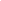 Педагог формирует представление детей о-простых предметах своей одежды, обозначает словами каждый предмет одежды,-рассказывает детям о назначении предметов одежды,-способах их использования (надевание колготок, футболок и тому подобное).Поддерживает желание ребенка называть и различать основные действия взрослыхПедагог рассматривает вместе с детьми картинки с изображением семьи: детей, родителей (законных представителей). Поощряет стремление детей узнавать членов семьи, называть их, рассказывает детям о том, как члены семьи могут заботиться друг о друге.Педагог поддерживает стремление детей выполнять элементарные правила поведения ("можно", "нельзя").Личным показом демонстрирует правила общения: здоровается, прощается, говорит "спасибо", "пожалуйста", напоминает детям о важности использования данных слов в процессе общения со взрослыми и сверстниками, поощряет инициативу и самостоятельность ребенка при использовании "вежливых слов".Педагог использует приемы общения, позволяющие детям проявлять внимание к его словам и указаниям, поддерживает желание ребенка выполнять указания взрослого, действовать по его примеру и показу.Педагог организует детей на участие в подвижных, музыкальных, сюжетных и хороводных играх, поощряет их активность и инициативность в ходе участия в играх.Педагог поддерживает желание детей познавать пространство своей группы,узнавать вход в группу,ее расположение на этаже,педагогов, которые работают с детьми.Рассматривает с детьми пространство группы,назначение каждого помещения,его наполнение,помогает детям ориентироваться в пространстве группы.Задачи в области формирования основ безопасного поведенияЗадачи в области формирования основ безопасного поведенияЗадачи в области формирования основ безопасного поведенияЗадачи в области формирования основ безопасного поведения3-44-55-66-7Развивать интерес к правилам безопасного поведенияОбогащать представления детей об основных источниках и видах опасности-в быту,-на улице,-в природе,- в общении с незнакомыми людьмиФормировать представления детей об основных источниках и видах опасности- в быту,- на улице,- в природеФормировать представления об опасных для человека ситуациях - в быту,- в природеи способах правильного поведенияОбогащать представления о правилах безопасного поведения- в бытуЗнакомить детей с простейшими способами безопасного поведения в опасных ситуацияхФормировать осмотрительное отношение к потенциально опасным для человека ситуациямВоспитывать осторожное и осмотрительное отношение к потенциально опасным для человека ситуациям- в общении,- в быту,- на улице,- в природеФормировать представления о правилах безопасного дорожного движения в качестве пешехода и пассажира транспортного средстваФормировать представления о правилах безопасного дорожного движения в качестве пешехода и пассажира транспортного средстваФормировать представления о правилах безопасности дорожного движения в качестве пешехода и пассажира транспортного средстваФормировать представления о правилах безопасности дорожного движения в качестве пешехода и пассажира транспортного средстваОбогащать представления о правилах безопасного использования бытовых предметов и гаджетов, исключая практическое использование электронных средств обучения.Формировать представления о правилах безопасного использования электронных гаджетов, в том числе мобильных устройств, планшетов и прочее, исключая практическое использование электронных средств обучения.Формировать представления детей об основных источниках и видах опасности в информационно-телекоммуникационной сети "Интернет" (далее - сеть Интернет) и способах безопасного поведенияЗнакомить с основными правилами пользования сети Интернет, цифровыми ресурсами, исключая практическое использование электронных средств обучения индивидуального использованияВоспитывать осторожное и осмотрительное отношение к потенциально опасным для человека ситуациям в сети Интернет.Содержание в области формирования основ безопасного поведенияСодержание в области формирования основ безопасного поведенияСодержание в области формирования основ безопасного поведенияСодержание в области формирования основ безопасного поведения3-44-55-66-7Педагог поддерживает интерес детей к бытовым предметам, объясняет их назначение и правила использования, доброжелательно и корректно обращает внимание, что несоблюдение правил использования бытовых предметов позволяет создать ситуации, небезопасные для здоровья.Педагог поддерживает интерес детей к вопросам безопасного поведения, поощряет вопросы детей дошкольного возраста, с готовностью на них отвечает, привлекая к обсуждению всех детей. Использует приемы упражнения, напоминания, личного примера для закрепления формируемых представлений.Педагог создает условия для расширения и углубления интереса детей к бытовым приборам и предметам быта, обсуждает вместе с детьми правила их использования, поощряет стремление детей поделиться своим опытом с другими, предлагает детям рассказать о том, как они дома соблюдают правила безопасного поведения, выбирает вместе с детьми лучшие примеры.Педагог создает условия для закрепления представлений детей о правилах безопасного поведения- в быту,- на улице,- в природе,- в общении с людьми, в том числе в сети Интернет.Обсуждает с детьми содержание детских книг, где герои попадают в опасные ситуации, побуждает детей к рассуждениям, что нужно было сделать, чтобы избежать опасности, обговаривает вместе с детьми алгоритм безопасного поведения. Рассматривает с детьми картинки, постеры, где раскрывается связь между необдуманным и неосторожным действиями человека и опасными последствиями разрешения ситуации (наступил на люк - чуть не провалился в шахту, толкнул ребёнка на горке - мальчик упал на острый лед и тому подобное).Педагог осуществляет ознакомление детей с правилами безопасного поведения в ситуациях, создающих угрозу жизни и здоровью ребёнка (погас свет, остался один в темноте, потерялся на улице, в лесу, в магазине, во время массового праздника, получил травму (ушиб, порез) и тому подобное). Создавая игровые, проблемные ситуации, досуги для детей, педагог активизирует самостоятельный опыт детей в области безопасного поведения, позволяет детям демонстрировать сформированные умения, связанные с безопасным поведением.Педагог обсуждает с детьми правила безопасного поведения в группе, рассказывает, почему игрушки нужно убирать на свои места, демонстрирует детям, как безопасно вести себя за столом, во время одевания на прогулку, во время совместных игр.Педагог рассказывает детям о том, как себя вести на площадке ДОО, игровой площадке рядом с домом. Обращает внимание детей на необходимость оповещать взрослых (педагога, родителей (законных представителей)), если ребёнок хочет покинуть игровую площадку, уйти с участка ДОО. Обсуждает вместе с детьми их действия, дает возможность ребёнку рассказать о своем опыте, как себя вести безопасно: рядом с бездомными животными (не нужно подходить близко, пугать животных), рядом с незнакомыми растениями (без разрешения взрослых не пробовать незнакомые ягоды, листья растений, если у ребёнка появляется желание их попробовать, обязательно сначала спросить у взрослого, можно ли их есть).Педагог способствует обогащению представлений детей об основных правилах безопасного поведения- в быту,- в природе,- на улице.Обсуждает с детьми, что порядок в доме и ДОО необходимо соблюдать не только для красоты, но и для безопасности человека, что предметы и игрушки необходимо класть на свое место. Рассматривает вместе с детьми картинки с правилами и алгоритмами поведения в ситуациях, опасных для здоровья и жизни, которые могут произойти с детьми дома, в условиях ДОО, в ближайшем с домом окружении: если неосторожно пользоваться, брать без разрешения или играть острыми, колющими, режущими предметами, то можно порезаться или уколоться, лучше предупредить взрослого и пользоваться только под его присмотром.Создает игровые ситуации, в которых ребёнок может закрепить опыт безопасного поведения- в быту,- на улице,- в природе,- в общении с незнакомыми людьми.Обсуждают с детьми правила безопасного поведения в чрезвычайных ситуациях: как позвать взрослого на помощь, как вызвать помощь по мобильному устройству и тому подобное.Педагог инициирует проблемными вопросами желание детей рассказать о том, как можно было избежать опасной ситуации, какие советы дети могли бы дать героям, представленным на картинках. Педагог создает условия для самостоятельной деятельности детей, где можно было бы применить навыки безопасного поведения: организует игровые и проблемные ситуации, решая которые ребёнок может закрепить правила безопасного поведения.Инициирует вместе с детьми создание общих правил безопасного поведения- в группе,- на улице,- в природе,- в общении с людьми,поощряет интерес детей к данной теме, поддерживает их творческие находки и предложения.Читает с детьми художественную литературу, инициирует обсуждение с детьми тех эпизодов книги, где герои попадают в опасную ситуацию,активизирует проблемными вопросами желание детей рассказать, как нужно было себя вести в подобной ситуации, чтобы избежать опасности. Педагог инициирует самостоятельность и активность детей в соблюдении норм и правил безопасного поведения, ободряет похвалой правильно выполненные действия.Педагог рассказывает детям об элементарных правилах оказания первой медицинской помощи при первых признаках недомогания, травмах, ушибах.Закрепляет через организацию дидактических игр, упражнений действия детей, связанные с оказанием первой медицинской помощи.Организует встречи детей со специалистами, чьи профессии связаны с безопасностью (врач скорой помощи, врач - травматолог, полицейский, охранник в ДОО, пожарный и другие) с целью обогащения представлений детей о безопасном поведении- дома,- на улице,- в природе,- в ДОО,- в местах большого скопления людей: в магазинах, на вокзалах, на праздниках, в развлекательных центрах и парках.Обсуждает с детьми правила безопасного общения и взаимодействия со сверстниками в разных жизненных ситуациях, поощряет стремление детей дошкольного возраста создать правила безопасного общения в группе.Педагог способствует обогащению представлений детей об основных правилах общения с незнакомыми людьми и в телефонных разговорах с ними.Педагог обсуждает с детьми правила пользования сетью Интернет, цифровыми ресурсами.Педагог обсуждает с детьми безопасные правила использования цифровых ресурсов, правила пользования мобильными телефонами с учётом требований Санитарных правил СП 2.4.3648-20 и Санитарных правил и норм СанПиН 1.2.3685-21 